Publicado en Ciudad de México el 23/04/2024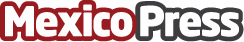 Unilever México es reconocido como Proveedor del Año por Grupo Zorro AbarroteroUnilever México fue reconocido con el Premio al Proveedor del Año por el grupo Zorro Abarrotero, destacando su excelencia en rendimiento estratégico y su liderazgo en el sector de bienes de consumoDatos de contacto:Moisés HernándezTouchpoint Marketing+52 55 4488 4729Nota de prensa publicada en: https://www.mexicopress.com.mx/unilever-mexico-es-reconocido-como-proveedor Categorías: Nacional Marketing Consumo Premios Otras Industrias Actualidad Empresarial http://www.mexicopress.com.mx